上海通用汽车/泛亚汽车技术中心2016届暑期实习校园招聘招聘岗位：生产制造类/研发类/运营类/供应链类/市场营销类/设计类暑期实习生工作地点：上海一、专业要求：1.工程技术类：车辆工程类、机械类、能源动力类、电气类、电子信息类、自动化类、软件工程类、通信工程类、计算机类、交通运输类、航空航天类、仪器仪表类、应用数学类、土建类、管理科学与工程类、工业设计类及其他相关工科类2.综合管理类：工商管理类、国际贸易类、市场营销类、财务会计类、金融类、公共管理类、人力资源管理类、心理学类、外语类、法律类、企业管理类、新闻类、统计学二、素质要求:1.2016届相关专业全日制本科及以上学历；2.具有良好的英语听说读写能力；3.熟练掌握办公自动化软件；4.具备良好的学习能力、工作主动性和团队合作精神三、招聘流程：1.简历投递：请于4月30日之前登陆sgm.zhiye.com完成投递；2.校园宣讲：5/6 晚 18:30 南京航空航天大学(明故宫校区)御道街29号逸夫楼报告厅3.笔试面试：5/7-8（具体地点邮件通知）三、公司简介：上海通用汽车有限公司成立于1997年6月12日，由上海汽车集团股份有限公司、通用汽车公司共同出资组建而成。目前拥有浦东金桥、烟台东岳、沈阳北盛、武汉4大生产基地，共6个整车生产厂、2个动力总成厂。坚持“以客户为中心、以市场为导向”的经营理念，上海通用汽车不断打造优质的产品和服务，目前已拥有别克、雪佛兰、凯迪拉克等品牌，共二十六大系列的产品阵容，覆盖了从顶级豪华车到经济型轿车，以及高性能豪华轿车、MPV、SUV等细分市场。泛亚汽车技术中心有限公司（以下简称泛亚），成立于1997 年6 月12 日，注册资金6900 万美元，由通用汽车中国公司与上海汽车工业（集团）总公司（简称上汽集团，现持股方变更为上海汽车股份有限公司）各出资50% 组建，是中国首家合资设立的专业汽车技术与设计中心。通过将通用汽车的先进技术和专业管理能力，与上汽对中国国内市场的充分了解和丰富经验完美结合，泛亚致力于为客户提供世界级的汽车工程服务。四、关注我们微信公共账号：上海通用汽车招聘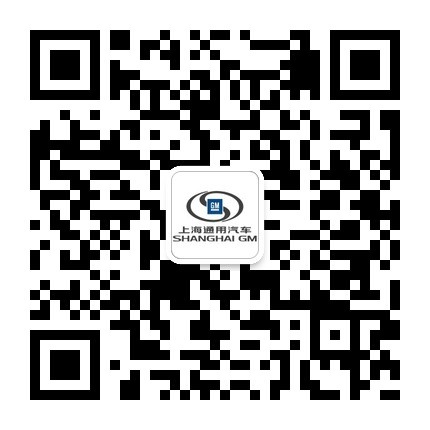 